АННОТАЦИЯ Б2.В.01(У) Учебная практика (практика по получению первичных профессиональных умений и навыков, в том числе первичных умений и навыков научно- исследовательской деятельности) 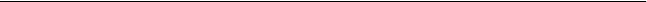 (наименование практики) 1. Цель практикиЦель – получение практических навыков выполнения функциональных обязанностей специалиста по охране труда, охране окружающей среды, пожарной и промышленной безопасности.2. Место практики в структуре ОПОП ВОДисциплины и практики, на освоении которых базируется данная практика: «Введение в профессию».Дисциплины и практики, для которых освоение данной практики необходимо как предшествующее: «Охрана труда», «Пожарная безопасность», «Производственная безопасность».3. Вид практики, способ и форма (формы) ее проведенияВид практики: учебнаяСпособ: стационарная, выездная.Форма проведения практики: непрерывно.4. Тип практикипрактика по получению первичных профессиональных умений и навыков,  в том числе первичных умений и навыков научно-исследовательской деятельности5. Место проведения практикиПромышленные предприятия г. о. Тольятти (отделы охраны труда, охраны окружающей среды, производственного контроля), структуры МЧС, научно-технический центр «Промышленная и экологическая безопасность».6. Планируемые результаты обученияАННОТАЦИЯ Б2.В.02(П) Производственная практика (технологическая практика) (наименование практики) 1. Цель практикиЦель – закрепление теоретических знаний полученных студентами в процессе обучения в ВУЗе на основе практического применения их в практической деятельности, целенаправленного формирования профессиональных навыков, необходимых для последующего выполнения должностных обязанностей в области охраны труда, пожарной безопасности и охраны окружающей среды.  2. Место практики в структуре ОПОП ВОДисциплины и практики, на освоении которых базируется данная практика: «Экология», «Безопасность жизнедеятельности», «Производственная санитария и гигиена», «Пожарная безопасность», «Охрана труда».Дисциплины и практики, для которых освоение данной практики необходимо как предшествующее: «Безопасность труда и технологий», «Промышленная безопасность и производственный контроль», «Управление техносферной безопасностью», «Методы и средства обеспечения техносферной безопасности».3. Вид практики, способ и форма (формы) ее проведенияВид практики: производственная.Способ: стационарная, выездная.Форма проведения практики: непрерывно.4. Тип практикиТехнологическая практика5. Место проведения практики  Промышленные предприятия г.о. Тольятти (отделы охраны труда, охраны окружающей среды, производственного контроля), структуры МЧС, научно- технический центр «Промышленная и экологическая безопасность». 6. Планируемые результаты обученияАННОТАЦИЯ Б2.В.03(П) Производственная практика (практика по получению профессиональных умений и опыта профессиональной деятельности) (наименование практики) 1. Цель практикиЦель – закрепление теоретических знаний полученных студентами в процессе обучения в ВУЗе на основе практического применения их в практической деятельности, целенаправленного формирования профессиональных навыков, необходимых для последующего выполнения должностных обязанностей в области охраны труда, пожарной безопасности и охраны окружающей среды. 2. Место практики в структуре ОПОП ВОДисциплины и практики, на освоении которых базируется данная практика: «Экология», «Безопасность жизнедеятельности», «Охрана труда», «Производственная без-опасность», «Пожарная безопасность», «Производственная санитария и гигиена».Дисциплины и практики, для которых освоение данной практики необходимо как предшествующее: «Системы управления экологической, промышленной и производственной безопасностью», «Промышленная безопасность и производственный контроль».3. Вид практики, способ и форма (формы) ее проведенияВид практики: производственнаяСпособ: стационарная, выездная.Форма (формы) проведения практики:непрерывно4. Тип практикипрактика по получению профессиональных умений и опыта профессиональной деятельности5. Место проведения практикиПромышленные предприятия г.о. Тольятти (отделы охраны труда, охраны окружающей среды, производственного контроля), структуры МЧС, научно- технический центр «Промышленная и экологическая безопасность».6. Планируемые результаты обученияАННОТАЦИЯ Б2.В.04(П) Производственная практика (научно-исследовательская работа) (наименование практики) 1. Цель практикиЦель – закрепление теоретических знаний полученных студентами в процессе обучения в ВУЗе на основе практического применения их в практической деятельности, целенаправленного формирования профессиональных навыков, необходимых для последующего выполнения должностных обязанностей в области охраны труда, пожарной безопасности и охраны окружающей среды, а также выполнения научно-исследовательских работ.2. Место практики в структуре ОПОП ВОДисциплины и практики, на освоении которых базируется данная практика: «Экология», «Безопасность жизнедеятельности», «Производственная санитария и гигиена», «Пожарная безопасность».Дисциплины и практики, для которых освоение данной практики необходимо как предшествующее: «Промышленная экология», «Управление экологической безопасностью», «Экологический аналитический контроль», «Методы оценки эффективности мероприятий по обеспечению техносферной безопасности».3. Вид практики, способ и форма (формы) ее проведенияВид практики: производственнаяСпособ: стационарная, выездная.Форма проведения практики: непрерывно4. Тип практикинаучно-исследовательская работа5. Место проведения практикиПромышленные предприятия г. о. Тольятти (отделы охраны труда, охраны окружающей среды, производственного контроля), структуры МЧС, научно- технический центр «Промышленная и экологическая безопасность».6. Планируемые результаты обученияАННОТАЦИЯ Б2.В.04(Пд) Преддипломная практика (наименование практики) 1. Цель практикиЦель – закрепление теоретических знаний полученных студентами в процессе обучения в ВУЗе на основе практического применения их в практической деятельности, целенаправленного формирования профессиональных навыков, необходимых для последующего выполнения должностных обязанностей в области охраны труда, пожарной безопасности и охраны окружающей среды.2. Место практики в структуре ОПОП ВОДисциплины и практики, на освоении которых базируется данная практика: «Безопасность жизнедеятельности», «Экология», «Надежность технических систем и техногенный риск», «Производственная санитария и гигиена», «Охрана труда», «Производственная безопасность»,  «Пожарная безопасность», «Методы оценки эффективности мероприятий по обеспечению техносферной безопасности», «Промышленная безопасность и производственный контроль», «Системы управления производственной, промышленной и экологической безопасностью», «Надзор и контроль в сфере техносферной безопасности».Дисциплины и практики, для которых освоение данной практики необходимо как предшествующее: Подготовка к сдаче и сдача государственного экзамена, Подготовка к процедуре защиты и процедура защиты ВКР.3. Вид практики, способ и форма (формы) ее проведенияВид практики: преддипломная.Способ: стационарная, выездная.Форма проведения практики: непрерывно4. Тип практикипреддипломная5. Место проведения практикиПромышленные предприятия г.о. Тольятти (отделы охраны труда, охраны окружающей среды, производственного контроля), структуры МЧС, научно- технический центр «Промышленная и экологическая безопасность».6. Планируемые результаты обученияФормируемые и контролируемые компетенции(код и наименование)Индикаторы достижения компетенций(код и наименование) Планируемые результаты обучениявладение компетенциями самосовершенствования (сознание необходимости, потребность и способность обучаться) (ОК-4)-Знать: компетенции совершенствованиявладение компетенциями самосовершенствования (сознание необходимости, потребность и способность обучаться) (ОК-4)-Уметь: применять методы самосовершенствованиявладение компетенциями самосовершенствования (сознание необходимости, потребность и способность обучаться) (ОК-4)-Владеть: компетенциями самосовершенствованияспособность работать самостоятельно (ОК-8)-Знать: виды самостоятельной работыспособность работать самостоятельно (ОК-8)-Уметь: работать самостоятельноспособность работать самостоятельно (ОК-8)-Владеть: навыками организации самостоятельной работы.способность использования основных программных средств, умением пользоваться глобальными информационными ресурсами, владением современными средствами телекоммуникаций, способностью использовать навыки работы с информацией из различных источников для решения профессиональных и социальных задач (ОК-12)-Знать: основные программные средстваспособность использования основных программных средств, умением пользоваться глобальными информационными ресурсами, владением современными средствами телекоммуникаций, способностью использовать навыки работы с информацией из различных источников для решения профессиональных и социальных задач (ОК-12)-Уметь: пользоваться глобальными информационными ресурсамиспособность использования основных программных средств, умением пользоваться глобальными информационными ресурсами, владением современными средствами телекоммуникаций, способностью использовать навыки работы с информацией из различных источников для решения профессиональных и социальных задач (ОК-12)-Владеть: современными средствами телекоммуникаций, способностью использовать навыки работы с информацией из различных источников для решения профессиональных и социальных задачспособность принимать участие в инженерных разработках среднего уровня сложности в составе коллектива (ПК-1)-Знать: методы осуществления инженерных разработок среднего уровня сложностиспособность принимать участие в инженерных разработках среднего уровня сложности в составе коллектива (ПК-1)-Уметь: принимать участие в инженерных разработках среднего уровня сложности в составе коллективаспособность принимать участие в инженерных разработках среднего уровня сложности в составе коллектива (ПК-1)-Владеть: навыками работы составе коллективаспособность разрабатывать и использовать графическую документацию (ПК-2)-Знать: виды и назначение графической документацииспособность разрабатывать и использовать графическую документацию (ПК-2)-Уметь: разрабатывать и использовать графическую документациюспособность разрабатывать и использовать графическую документацию (ПК-2)-Владеть: навыками разработки графической документацииспособность оценивать риск и определять меры по обеспечению безопасности разрабатываемой техники (ПК-3)-Знать: основные меры по обеспечению безопасности разрабатываемой техникиспособность оценивать риск и определять меры по обеспечению безопасности разрабатываемой техники (ПК-3)-Уметь: оценивать риск и определять меры по обеспечению безопасности разрабатываемой техникиспособность оценивать риск и определять меры по обеспечению безопасности разрабатываемой техники (ПК-3)-Владеть: навыками оценки рискаспособностью использовать методы расчетов элементов технологического оборудования по критериям (ПК-4)-Знать: методы расчетов элементов технологического оборудования по критериямспособностью использовать методы расчетов элементов технологического оборудования по критериям (ПК-4)-Уметь: использовать методы расчетов элементов технологического оборудованияспособностью использовать методы расчетов элементов технологического оборудования по критериям (ПК-4)-Владеть: навыками расчетов элементов технологического оборудования по критериямспособностью ориентироваться в основных методах и системах обеспечения техносферной безопасности, обоснованно выбирать известные устройства, системы и методы защиты человека и окружающей среды от опасностей (ПК-5)-Знать: основы обеспечения техносферной безопасностиспособностью ориентироваться в основных методах и системах обеспечения техносферной безопасности, обоснованно выбирать известные устройства, системы и методы защиты человека и окружающей среды от опасностей (ПК-5)-Уметь: ориентироваться в основных методах и системах обеспечения техносферной безопасностиспособностью ориентироваться в основных методах и системах обеспечения техносферной безопасности, обоснованно выбирать известные устройства, системы и методы защиты человека и окружающей среды от опасностей (ПК-5)-Владеть: навыками выбора известных устройств, систем и методов защиты человека и окружающей среды от опасностейФормируемые и контролируемые компетенции(код и наименование)Индикаторы достижения компетенций(код и наименование) Планируемые результаты обучениявладение компетенциями самосовершенствования (сознание необходимости, потребность и способность обучаться) (ОК-4);-Знать: компетенции совершенствованиявладение компетенциями самосовершенствования (сознание необходимости, потребность и способность обучаться) (ОК-4);-Уметь: применять методы самосовершенствованиявладение компетенциями самосовершенствования (сознание необходимости, потребность и способность обучаться) (ОК-4);-Владеть: компетенциями самосовершенствованияспособность 	работать самостоятельно (ОК-8)-Знать: виды самостоятельной работыспособность 	работать самостоятельно (ОК-8)-Уметь: работать самостоятельноспособность 	работать самостоятельно (ОК-8)-Владеть: навыками 	организации самостоятельной работы.способность использования основных программных средств, умением поль-зоваться глобальными информацион-ными ресурсами, владением совре-менными средствами телекоммуни-каций, способностью использовать навыки работы с информацией из различных источников для решения профессиональных и социальных задач (ОК-12)-Знать: основные программные средстваспособность использования основных программных средств, умением поль-зоваться глобальными информацион-ными ресурсами, владением совре-менными средствами телекоммуни-каций, способностью использовать навыки работы с информацией из различных источников для решения профессиональных и социальных задач (ОК-12)-Уметь: пользоваться глобальными информационными ресурсамиспособность использования основных программных средств, умением поль-зоваться глобальными информацион-ными ресурсами, владением совре-менными средствами телекоммуни-каций, способностью использовать навыки работы с информацией из различных источников для решения профессиональных и социальных задач (ОК-12)-Владеть: современными средствами телекоммуникаций, способностью использовать навыки работы с информацией из различных источников для решения профессиональных и социальных задачспособность принимать участие в установке (монтаже), эксплуатации средств защиты (ПК-6)-Знать: методы и способы установки (монтажа) средств защитыспособность принимать участие в установке (монтаже), эксплуатации средств защиты (ПК-6)-Уметь: принимать участие в установке (монтаже), эксплуатации средств защитыспособность принимать участие в установке (монтаже), эксплуатации средств защиты (ПК-6)-Владеть: навыками эксплуатации средств защитыспособность организовывать и проводить техническое обслуживание, ремонт, консервацию и хранение средств защиты, контролировать состояние используемых средств защиты, принимать решение по замене (регенерации) средства защиты (ПК-7)-Знать: методы и критерии контроля состояния используемых средств защитыспособность организовывать и проводить техническое обслуживание, ремонт, консервацию и хранение средств защиты, контролировать состояние используемых средств защиты, принимать решение по замене (регенерации) средства защиты (ПК-7)-Уметь: организовывать и проводить техническое обслуживание, ремонт, консервацию и хранение средств защитыспособность организовывать и проводить техническое обслуживание, ремонт, консервацию и хранение средств защиты, контролировать состояние используемых средств защиты, принимать решение по замене (регенерации) средства защиты (ПК-7)-Владеть: навыками замены (регенерации) средств защитыспособностью выполнять работы по одной или нескольким профессиям рабочих, должностям служащих (ПК-8)-Знать: должностные обязанности по одной или нескольким профессиям рабочих, должностям служащих в сфере профессиональной деятельностиспособностью выполнять работы по одной или нескольким профессиям рабочих, должностям служащих (ПК-8)-Уметь: выполнять работы по одной или нескольким профессиям рабочих, должностям служащихспособностью выполнять работы по одной или нескольким профессиям рабочих, должностям служащих (ПК-8)-Владеть: навыками работы в сфере профессиональной деятельности  готовностью использовать знания по организации охраны труда, охраны окружающей среды и безопасности в чрезвычайных ситуациях на объектах экономики (ПК-9)-Знать: нормативные правовые основы охраны труда, охраны окружающей среды и безопасности в чрезвычайных ситуациях на объектах экономикиготовностью использовать знания по организации охраны труда, охраны окружающей среды и безопасности в чрезвычайных ситуациях на объектах экономики (ПК-9)-Уметь: использовать знания по организации охраны труда, охраны окружающей среды и безопасности в чрезвычайных ситуациях на объектах экономикиготовностью использовать знания по организации охраны труда, охраны окружающей среды и безопасности в чрезвычайных ситуациях на объектах экономики (ПК-9)-Владеть: навыками организации охраны труда, охраны окружающей среды и безопасности в чрезвычайных ситуациях на объектах экономикиспособностью использовать знание организационных основ безопасности различных производственных процессов в чрезвычайных ситуациях (ПК-10)-Знать: 	основы 	безопасности 	различных производственных процессовспособностью использовать знание организационных основ безопасности различных производственных процессов в чрезвычайных ситуациях (ПК-10)-Уметь: использовать знание организационных основ безопасности различных производственных процессов в чрезвычайных ситуацияхспособностью использовать знание организационных основ безопасности различных производственных процессов в чрезвычайных ситуациях (ПК-10)-Владеть: навыками осуществления различных производственных процессов в чрезвычайных ситуацияхФормируемые и контролируемые компетенции(код и наименование)Индикаторы достижения компетенций(код и наименование) Планируемые результаты обучениявладение компетенциями самосовершенствования (сознание необходимости, потребность и способность обучаться) (ОК-4);-Знать: компетенции совершенствованиявладение компетенциями самосовершенствования (сознание необходимости, потребность и способность обучаться) (ОК-4);-Уметь: применять методы самосовершенствованиявладение компетенциями самосовершенствования (сознание необходимости, потребность и способность обучаться) (ОК-4);-Владеть: компетенциями самосовершенствования.способность работать самостоятельно (ОК-8)-Знать: виды самостоятельной работыспособность работать самостоятельно (ОК-8)-Уметь: работать самостоятельноспособность работать самостоятельно (ОК-8)-Владеть: навыками организации самостоятельной работы.способность использования основных программных средств, умением пользоваться глобальными информационными ресурсами, владением современными средствами телекоммуникаций, способностью использовать навыки работы с информацией из различных источников для решения профессиональных и социальных задач (ОК-12);-Знать: основные программные средстваспособность использования основных программных средств, умением пользоваться глобальными информационными ресурсами, владением современными средствами телекоммуникаций, способностью использовать навыки работы с информацией из различных источников для решения профессиональных и социальных задач (ОК-12);-Уметь: пользоваться глобальными информационными ресурсами.способность использования основных программных средств, умением пользоваться глобальными информационными ресурсами, владением современными средствами телекоммуникаций, способностью использовать навыки работы с информацией из различных источников для решения профессиональных и социальных задач (ОК-12);-Владеть: современными средствами телекоммуникаций, способностью использовать навыки работы с информацией из различных источников для решения профессиональных и социальных задачспособность организовать, планировать и реализовывать работу исполнителей по решению практических задач обеспечения безопасности человека и окружающей среды (ПК-11)-Знать: практические задачи обеспечения безопасности человека и окружающей средыспособность организовать, планировать и реализовывать работу исполнителей по решению практических задач обеспечения безопасности человека и окружающей среды (ПК-11)-Уметь: организовать, планировать и реализовывать работу исполнителей по решению практических задач обеспечения безопасности человека и окружающей средыспособность организовать, планировать и реализовывать работу исполнителей по решению практических задач обеспечения безопасности человека и окружающей среды (ПК-11)-Владеть: навыками организации, планирования, реализации работы в профессиональной деятельностиспособность применять действующие нормативные правовые акты для решения задач обеспечения безопасности объектов защиты (ПК-12)-Знать: действующие нормативные правовые акты для решения задач обеспечения безопасности объектов защитыспособность применять действующие нормативные правовые акты для решения задач обеспечения безопасности объектов защиты (ПК-12)-Уметь: применять действующие нормативные правовые акты для решения задач обеспечения безопасности объектов защитыспособность применять действующие нормативные правовые акты для решения задач обеспечения безопасности объектов защиты (ПК-12)-Владеть: навыками и методами обеспечения безопасности объектов защитыспособность определять нормативные уровни допустимых негативных воздействий на человека и окружающую среду (ПК-14)-Знать: нормативные уровни допустимых негативных воздействий на человека и окружающую средуспособность определять нормативные уровни допустимых негативных воздействий на человека и окружающую среду (ПК-14)-Уметь: определять нормативные уровни допустимых негативных воздействий на человека и окружающую средуспособность определять нормативные уровни допустимых негативных воздействий на человека и окружающую среду (ПК-14)-Владеть: навыками измерений уровней негативных воздействий на человека и окружающую средуФормируемые и контролируемые компетенции(код и наименование)Индикаторы достижения компетенций(код и наименование)Планируемые результаты обучениявладение компетенциями самосовершенствования (сознание необходимости, потребность и способность обучаться) (ОК-4);-Знать: компетенции совершенствованиявладение компетенциями самосовершенствования (сознание необходимости, потребность и способность обучаться) (ОК-4);-Уметь: применять методы самосовершенствованиявладение компетенциями самосовершенствования (сознание необходимости, потребность и способность обучаться) (ОК-4);-Владеть: компетенциями самосовершенствованияспособность работать самостоятельно (ОК-8)-Знать: виды самостоятельной работыспособность работать самостоятельно (ОК-8)-Уметь: работать самостоятельноспособность работать самостоятельно (ОК-8)-Владеть: навыками организации самостоятельной работы.способность использования основных программных средств, умением пользоваться глобальными информационными ресурсами, владением современными средствами телекоммуникаций, способностью использовать навыки работы с информацией из различных источников для решения профессиональных и социальных задач (ОК-12)-Знать: основные программные средстваспособность использования основных программных средств, умением пользоваться глобальными информационными ресурсами, владением современными средствами телекоммуникаций, способностью использовать навыки работы с информацией из различных источников для решения профессиональных и социальных задач (ОК-12)-Уметь: пользоваться глобальными информационными ресурсамиспособность использования основных программных средств, умением пользоваться глобальными информационными ресурсами, владением современными средствами телекоммуникаций, способностью использовать навыки работы с информацией из различных источников для решения профессиональных и социальных задач (ОК-12)-Владеть: современными средствами телекоммуникаций, способностью использовать навыки работы с информацией из различных источников для решения профессиональных и социальных задачспособность ориентироваться в основных проблемах техносферной безопасности (ПК-19)-Знать: основные проблемы техносферной безопасностиспособность ориентироваться в основных проблемах техносферной безопасности (ПК-19)-Уметь: ориентироваться в основных проблемах тех-носферной безопасностиспособность ориентироваться в основных проблемах техносферной безопасности (ПК-19)-Владеть: навыками анализа основных проблем техносферной безопасностиспособностью принимать участие в научно-исследовательских разработках по профилю подготовки: систематизировать информацию по теме исследований, принимать участие в экспериментах, обрабатывать полученные данные (ПК-20)-Знать: методы организации исследованийспособностью принимать участие в научно-исследовательских разработках по профилю подготовки: систематизировать информацию по теме исследований, принимать участие в экспериментах, обрабатывать полученные данные (ПК-20)-Уметь: систематизировать информацию по теме исследованийспособностью принимать участие в научно-исследовательских разработках по профилю подготовки: систематизировать информацию по теме исследований, принимать участие в экспериментах, обрабатывать полученные данные (ПК-20)-Владеть: приемами экспериментальной работы.способность решать задачи профессиональной деятельности в составе научно-исследовательского коллектива (ПК-21)-Знать: методы решения задач профессиональной деятельности в составе научно-исследовательского коллектива.способность решать задачи профессиональной деятельности в составе научно-исследовательского коллектива (ПК-21)-Уметь: решать задачи профессиональной деятельности в составе научно-исследовательского коллективаспособность решать задачи профессиональной деятельности в составе научно-исследовательского коллектива (ПК-21)-Владеть: методами решения задач профессиональной деятельности в составе научно-исследовательского коллектива.способностью использовать законы и методы математики, естественных, гуманитарных и экономических наук при решении профессиональных задач (ПК-22)-Знать: законы и методы математики, естественных, гуманитарных и экономических наук при решении профессиональных задачспособностью использовать законы и методы математики, естественных, гуманитарных и экономических наук при решении профессиональных задач (ПК-22)-Уметь: использовать законы и методы математики, естественных, гуманитарных и экономических наук при решении профессиональных задачспособностью использовать законы и методы математики, естественных, гуманитарных и экономических наук при решении профессиональных задач (ПК-22)-Владеть: навыками решения профессиональных задачспособность применять на практике навыки проведения и описания исследований, в том числе экспериментальных (ПК-23)-Знать: приемы проведения и описания исследований, в том числе экспериментальныхспособность применять на практике навыки проведения и описания исследований, в том числе экспериментальных (ПК-23)-Уметь: применять на практике навыки проведения и описания исследований, в том числе экспериментальныхспособность применять на практике навыки проведения и описания исследований, в том числе экспериментальных (ПК-23)-Владеть: приемами проведения и описания исследований, в том числе экспериментальныхФормируемые и контролируемые компетенции(код и наименование)Индикаторы достижения компетенций(код и наименование) Планируемые результаты обучениявладение компетенциями сохранения здоровья (знание и соблюдение норм здорового образа жизни и физической культуры) (ОК-1)-Знать: нормы здорового образа жизни и физической культурывладение компетенциями сохранения здоровья (знание и соблюдение норм здорового образа жизни и физической культуры) (ОК-1)-Уметь: сохранять здоровье в условиях обучения и прохождения практикивладение компетенциями сохранения здоровья (знание и соблюдение норм здорового образа жизни и физической культуры) (ОК-1)-Владеть: навыками ведения здорового образа жизни и безопасного поведения в условиях экстремальных ситуацийвладение компетенциями ценностно-смысловой ориентации (понимание ценности культуры, науки, производства, рационального потребления) (ОК-2)-Знать: культурные, научные и производственные ценностивладение компетенциями ценностно-смысловой ориентации (понимание ценности культуры, науки, производства, рационального потребления) (ОК-2)-Уметь: ориентироваться в научных терминах, культурных и общих понятиях ценностей, рациональном потреблениивладение компетенциями ценностно-смысловой ориентации (понимание ценности культуры, науки, производства, рационального потребления) (ОК-2)-Владеть: навыками производственной, корпоративной этики и рационального потребления продуктов жизнедеятельностивладение компетенциями гражданственности (знание и соблюдение прав и обязанностей гражданина, свободы и ответственности) (ОК-3)-Знать: права и обязанности гражданина, меру свободы и ответственностивладение компетенциями гражданственности (знание и соблюдение прав и обязанностей гражданина, свободы и ответственности) (ОК-3)-Уметь: пользоваться на практике правами и обязанностями гражданинавладение компетенциями гражданственности (знание и соблюдение прав и обязанностей гражданина, свободы и ответственности) (ОК-3)-Владеть: навыками позволяющими применять полученные знания на практике, не нарушая права и обязанности гражданина, соблюдать меру свободы и ответственностивладение компетенциями самосовершенствования (сознание необходимости, потребность и способность обучаться) (ОК-4)-Знать: принципы самосовершенствованиявладение компетенциями самосовершенствования (сознание необходимости, потребность и способность обучаться) (ОК-4)-Уметь: мотивировать себя к самосовершенствованию и самообразованиювладение компетенциями самосовершенствования (сознание необходимости, потребность и способность обучаться) (ОК-4)-Владеть: навыками самореализации и мотивации к потребности и способности обучатьсяспособность использования эмоциональных и волевых особенностей психологии личности, готовностью к сотрудничеству, расовой, национальной, религиозной терпимости, умением погашать конфликты, способностью к социальной адаптации, коммуникативностью, толерантностью (ОК-5)-Знать: психотипы личности, особенности расовой, национальной, религиозной терпимостиспособность использования эмоциональных и волевых особенностей психологии личности, готовностью к сотрудничеству, расовой, национальной, религиозной терпимости, умением погашать конфликты, способностью к социальной адаптации, коммуникативностью, толерантностью (ОК-5)-Уметь: социально адаптироваться, находить общие интересы с людьми разной расы, национальности и вероисповеданияспособность использования эмоциональных и волевых особенностей психологии личности, готовностью к сотрудничеству, расовой, национальной, религиозной терпимости, умением погашать конфликты, способностью к социальной адаптации, коммуникативностью, толерантностью (ОК-5)-Владеть: навыками коммуникативности и толерантности, а также навыками сотрудничества в коллективе и умением погашать конфликтыспособность организовать свою работу ради достижения поставленных целей и готовностью к использованию инновационных идей (ОК-6)-Знать: особенности организации работы в коллективе и способы продвижения инновационных идейспособность организовать свою работу ради достижения поставленных целей и готовностью к использованию инновационных идей (ОК-6)-Уметь: организовать свою работу ради достижения поставленных целейспособность организовать свою работу ради достижения поставленных целей и готовностью к использованию инновационных идей (ОК-6)-Владеть: навыками, способствующими достижению поставленных целей и задач, а также продвижению инновационных идейвладение культурой безопасности и рискориентированным мышлением, при котором вопросы безопасности и сохранения окружающей среды рассматриваются в качестве важнейших приоритетов в жизни и деятельности (ОК-7)-Знать: требования законодательства по вопросам безопасности и сохранения окружающей средывладение культурой безопасности и рискориентированным мышлением, при котором вопросы безопасности и сохранения окружающей среды рассматриваются в качестве важнейших приоритетов в жизни и деятельности (ОК-7)-Уметь: применять на практике полученные знания по вопросам безопасности и сохранения окружающей средывладение культурой безопасности и рискориентированным мышлением, при котором вопросы безопасности и сохранения окружающей среды рассматриваются в качестве важнейших приоритетов в жизни и деятельности (ОК-7)-Владеть: навыками безопасности и рискориентированным мышлением, при котором вопросы безопасности и сохранения окружающей среды рассматриваются в качестве важнейших приоритетов в жизни и деятельностиспособность работать самостоятельно (ОК-8)-Знать: методы и принципы самостоятельной работы специалистаспособность работать самостоятельно (ОК-8)-Уметь: правильно применять на практике полученные знания для самостоятельной деятельностиспособность работать самостоятельно (ОК-8)-Владеть: навыками самостоятельной работы в коллективе, организации (предприятии)способность принимать решения в пределах своих полномочий (ОК-9)-Знать: свои права и обязанности в пределах своих компетенций и меру ответственности за принимаемые решенияспособность принимать решения в пределах своих полномочий (ОК-9)-Уметь: грамотно распоряжаться своими полномочиямиспособность принимать решения в пределах своих полномочий (ОК-9)-Владеть: навыками принятия ключевых решений в пределах своих полномочийспособность к познавательной деятельности (ОК-10)-Знать: основные аспекты своей деятельностиспособность к познавательной деятельности (ОК-10)-Уметь: мотивировать себя к познавательной деятельностиспособность к познавательной деятельности (ОК-10)-Владеть: навыками позволяющими развивать способность к познавательной деятельностиспособность к абстрактному и критическому мышлению, исследованию окружающей среды для выявления ее возможностей и ресурсов, способностью к принятию нестандартных решений и разрешению проблемных ситуаций (ОК-11)-Знать: основные методы исследования окружающей среды для выявления ее возможностей и ресурсовспособность к абстрактному и критическому мышлению, исследованию окружающей среды для выявления ее возможностей и ресурсов, способностью к принятию нестандартных решений и разрешению проблемных ситуаций (ОК-11)-Уметь: принимать нестандартные решения для разрешения проблемных ситуацийспособность к абстрактному и критическому мышлению, исследованию окружающей среды для выявления ее возможностей и ресурсов, способностью к принятию нестандартных решений и разрешению проблемных ситуаций (ОК-11)-Владеть: навыками абстрактного и критического мышленияспособность использования основных программных средств, умением пользоваться глобальными информационными ресурсами, владением современными средствами телекоммуникаций, способностью использовать навыки работы с информацией из различных источников для решения профессиональных и социальных задач (ОК-12)-Знать: принципы использования основных программных средствспособность использования основных программных средств, умением пользоваться глобальными информационными ресурсами, владением современными средствами телекоммуникаций, способностью использовать навыки работы с информацией из различных источников для решения профессиональных и социальных задач (ОК-12)-Уметь: пользоваться глобальными информационными ресурсамиспособность использования основных программных средств, умением пользоваться глобальными информационными ресурсами, владением современными средствами телекоммуникаций, способностью использовать навыки работы с информацией из различных источников для решения профессиональных и социальных задач (ОК-12)-Владеть: современными средствами телекоммуникаций, и навыками работы с информацией из различных источников для решения профессиональных и социальных задачвладение письменной и устной речью на русском языке, способностью использовать профессионально-ориентированную риторику, владением методами создания понятных текстов, способностью осуществлять социальное взаимодействие на одном из иностранных языков (ОК-13)-Знать: в совершенстве русский языквладение письменной и устной речью на русском языке, способностью использовать профессионально-ориентированную риторику, владением методами создания понятных текстов, способностью осуществлять социальное взаимодействие на одном из иностранных языков (ОК-13)-Уметь: правильно формулировать и излагать мысли на русском языке, осуществлять социальное взаимодействие на одном из иностранных языковвладение письменной и устной речью на русском языке, способностью использовать профессионально-ориентированную риторику, владением методами создания понятных текстов, способностью осуществлять социальное взаимодействие на одном из иностранных языков (ОК-13)-Владеть: навыками разговорной речи и профессионально-ориентированной риторикеспособность использовать организационно-управленческие навыки в профессиональной и социальной деятельности (ОК-14)-Знать: основные организационно-управленческие навыкиспособность использовать организационно-управленческие навыки в профессиональной и социальной деятельности (ОК-14)-Уметь: правильно выстраивать управленческую деятельностьспособность использовать организационно-управленческие навыки в профессиональной и социальной деятельности (ОК-14)-Владеть: организационно-управленческими навыками в профессиональной и социальной деятельностиготовность пользоваться основными методами защиты производственного персонала и населения от возможных последствий аварий, катастроф, стихийных бедствий (ОК-15)-Знать: основные методы защиты производственного персонала и населения от возможных последствий аварий, катастроф, стихийных бедствийготовность пользоваться основными методами защиты производственного персонала и населения от возможных последствий аварий, катастроф, стихийных бедствий (ОК-15)-Уметь: правильно применять полученные знания в области защиты производственного персонала и населения от возможных последствий аварий, катастроф, стихийных бедствийготовность пользоваться основными методами защиты производственного персонала и населения от возможных последствий аварий, катастроф, стихийных бедствий (ОК-15)-Владеть: навыками организации мероприятий по защите производственного персонала и населения от возможных последствий аварий, катастроф, стихийных бедствийспособность учитывать современные тенденции развития техники и технологий в области обеспечения техносферной безопасности, измерительной и вычислительной техники, информационных технологий в своей профессиональной деятельности (ОПК-1)-Знать: современные тенденции развития техники и технологий в области обеспечения техносферной безопасности, измерительной и вычислительной техники, информационных технологийспособность учитывать современные тенденции развития техники и технологий в области обеспечения техносферной безопасности, измерительной и вычислительной техники, информационных технологий в своей профессиональной деятельности (ОПК-1)-Уметь: правильно использовать современную технику и технологии в области обеспечения техносферной безопасностиспособность учитывать современные тенденции развития техники и технологий в области обеспечения техносферной безопасности, измерительной и вычислительной техники, информационных технологий в своей профессиональной деятельности (ОПК-1)-Владеть: навыками работы с измерительной и вычислительной техникой, информационными технологиями в своей профессиональной деятельностиспособность использовать основы экономических знаний при оценке эффективности результатов профессиональной деятельности (ОПК-2)-Знать: современные основы экономических знаний при оценке эффективности результатов профессиональной деятельностиспособность использовать основы экономических знаний при оценке эффективности результатов профессиональной деятельности (ОПК-2)-Уметь: правильно применять современные экономические технологии при оценке эффективности результатов профессиональной деятельностиспособность использовать основы экономических знаний при оценке эффективности результатов профессиональной деятельности (ОПК-2)-Владеть: навыками проведения расчетов экономической эффективности мероприятий направленных на снижение возможных последствий аварий, катастроф, стихийных бедствийспособность ориентироваться в основных нормативно-правовых актах в области обеспечения безопасности (ОПК-3)-Знать: основные нормативно-правовые акты в области обеспечения безопасностиспособность ориентироваться в основных нормативно-правовых актах в области обеспечения безопасности (ОПК-3)-Уметь: правильно применять на практике требования основных нормативно-правовых актов в области обеспечения безопасностиспособность ориентироваться в основных нормативно-правовых актах в области обеспечения безопасности (ОПК-3)-Владеть: навыками реализации мероприятий по безопасности в соответствии с требованиями основных нормативно-правовых актов в области обеспечения безопасностиспособность пропагандировать цели и задачи обеспечения безопасности человека и окружающей среды (ОПК-4)-Знать: основные цели и задачи обеспечения безопасности человека и окружающей средыспособность пропагандировать цели и задачи обеспечения безопасности человека и окружающей среды (ОПК-4)-Уметь: правильно доносить до аудитории основные цели и задачи обеспечения безопасности человека и окружающей средыспособность пропагандировать цели и задачи обеспечения безопасности человека и окружающей среды (ОПК-4)-Владеть: навыками проведения мероприятий по пропагандированию целей и задач обеспечения безопасности человека и окружающей средыготовность к выполнению профессиональных функций при работе в коллективе (ОПК-5)-Знать: основные нормы и правила работы в коллективеготовность к выполнению профессиональных функций при работе в коллективе (ОПК-5)-Уметь: правильно применять свои профессиональные функции при работе в коллективеготовность к выполнению профессиональных функций при работе в коллективе (ОПК-5)-Владеть: навыками коллективного творчества и работы в командеспособность принимать участие в инженерных разработках среднего уровня сложности в составе коллектива (ПК-1)-Знать: основные требования к проведению инженерных разработок среднего уровняспособность принимать участие в инженерных разработках среднего уровня сложности в составе коллектива (ПК-1)-Уметь: правильно применять на практике полученные знания при осуществлении инженерных разработок среднего уровняспособность принимать участие в инженерных разработках среднего уровня сложности в составе коллектива (ПК-1)-Владеть: навыками работы в команде при осуществлении инженерных разработок среднего уровняспособность разрабатывать и использовать графическую документацию (ПК-2)-Знать: основные требования при разработке и использовании графической документацииспособность разрабатывать и использовать графическую документацию (ПК-2)-Уметь: правильно читать графическую документациюспособность разрабатывать и использовать графическую документацию (ПК-2)-Владеть: основными навыками для разработки и использовании графической документации в области техносферной безопасностиспособность оценивать риск и определять меры по обеспечению безопасности разрабатываемой техники (ПК-3)-Знать: основные параметры рисков при определении мер по обеспечению безопасности разрабатываемой техникиспособность оценивать риск и определять меры по обеспечению безопасности разрабатываемой техники (ПК-3)-Уметь: правильно применять на практике полученные знания в области производственных рисковспособность оценивать риск и определять меры по обеспечению безопасности разрабатываемой техники (ПК-3)-Владеть: навыками по оценке рисков и определении мер по обеспечению безопасности разрабатываемой техникиспособность использовать методы расчетов элементов технологического оборудования по критериям работоспособности и надежности (ПК-4)-Знать: основные методы расчетов элементов технологического оборудования по критериям работоспособности и надежностиспособность использовать методы расчетов элементов технологического оборудования по критериям работоспособности и надежности (ПК-4)-Уметь: правильно применять на практике полученные знания по расчетам надежности элементов технологического оборудованияспособность использовать методы расчетов элементов технологического оборудования по критериям работоспособности и надежности (ПК-4)-Владеть: навыками проведения соответствующих расчетов элементов технологического оборудования по критериям работоспособности и надежностиспособность ориентироваться в основных методах и системах обеспечения техносферной безопасности, обоснованно выбирать известные устройства, системы и методы защиты человека и окружающей среды от опасностей (ПК-5)-Знать: основные методы и системы обеспечения техносферной безопасности, принципы выбора известных устройств, систем и методов защиты человека и окружающей среды от опасностейспособность ориентироваться в основных методах и системах обеспечения техносферной безопасности, обоснованно выбирать известные устройства, системы и методы защиты человека и окружающей среды от опасностей (ПК-5)-Уметь: правильно применять на практике полученные знания по обеспечению техносферной безопасностиспособность ориентироваться в основных методах и системах обеспечения техносферной безопасности, обоснованно выбирать известные устройства, системы и методы защиты человека и окружающей среды от опасностей (ПК-5)-Владеть: навыками разработки систем обеспечения техносферной безопасности, а также навыками выбора известных устройств, систем и методов защиты человека и окружающей среды от опасностейспособность принимать участие в установке (монтаже), эксплуатации средств защиты (ПК-6)-Знать: основные требования при установке (монтаже), эксплуатации средств защитыспособность принимать участие в установке (монтаже), эксплуатации средств защиты (ПК-6)-Уметь: правильно применять на практике полученные знания при выборе средств защитыспособность принимать участие в установке (монтаже), эксплуатации средств защиты (ПК-6)-Владеть: основными навыками по установке (монтаже), эксплуатации средств защитыспособность организовывать и проводить техническое обслуживание, ремонт, консервацию и хранение средств защиты, контролировать состояние используемых средств защиты, принимать решения по замене (регенерации) средства защиты (ПК-7)-Знать: основные требования по техническому обслуживанию, ремонту, консервации и хранении средств защиты, по контролю состояния используемых средств защитыспособность организовывать и проводить техническое обслуживание, ремонт, консервацию и хранение средств защиты, контролировать состояние используемых средств защиты, принимать решения по замене (регенерации) средства защиты (ПК-7)-Уметь: правильно применять на практике полученные знания по техническому обслуживанию, ремонту, консервации и хранении средств защиты, по контролю состояния используемых средств защитыспособность организовывать и проводить техническое обслуживание, ремонт, консервацию и хранение средств защиты, контролировать состояние используемых средств защиты, принимать решения по замене (регенерации) средства защиты (ПК-7)-Владеть: основными навыками организации и проведения технического обслуживания, ремонта, консервации и хранении средств защиты, контроля состояния используемых средств защиты, и принятии решений по замене (регенерации) средств защитыспособность выполнять работы по одной или нескольким профессиям рабочих, должностям служащих (ПК-8)-Знать: основные профессии рабочих, должностей служащих в области техносферной безопасностиспособность выполнять работы по одной или нескольким профессиям рабочих, должностям служащих (ПК-8)-Уметь: правильно применять на практике полученные знания при выполнении работы по одной или нескольким профессиям рабочих, должностям служащих в области техносферной безопасностиспособность выполнять работы по одной или нескольким профессиям рабочих, должностям служащих (ПК-8)-Владеть: навыками исполнения обязанностей по одной или нескольким профессиям рабочих, должностям служащих в области техносферной безопасностиготовность использовать знания по организации охраны труда, охраны окружающей среды и безопасности в чрезвычайных ситуациях на объектах экономики (ПК-9)-Знать: основные принципы организации охраны труда, охраны окружающей среды и безопасности в чрезвычайных ситуациях на объектах экономикиготовность использовать знания по организации охраны труда, охраны окружающей среды и безопасности в чрезвычайных ситуациях на объектах экономики (ПК-9)-Уметь: правильно применять на практике полученные знания по организации охраны труда, охраны окружающей среды и безопасности в чрезвычайных ситуациях на объектах экономикиготовность использовать знания по организации охраны труда, охраны окружающей среды и безопасности в чрезвычайных ситуациях на объектах экономики (ПК-9)-Владеть: навыками по осуществлению своей деятельности в области охраны труда, охраны окружающей среды и безопасности в чрезвычайных ситуациях на объектах экономикиспособность использовать знание организационных основ безопасности различных производственных процессов в чрезвычайных ситуациях (ПК-10)-Знать: основные организационные основы безопасности различных производственных процессов в чрезвычайных ситуацияхспособность использовать знание организационных основ безопасности различных производственных процессов в чрезвычайных ситуациях (ПК-10)-Уметь: правильно применять на практике полученные знания с целью повышения безопасности различных производственных процессов в чрезвычайных ситуацияхспособность использовать знание организационных основ безопасности различных производственных процессов в чрезвычайных ситуациях (ПК-10)-Владеть: навыками для реализации мероприятий по повышению безопасности различных производственных процессов в чрезвычайных ситуацияхспособность организовывать, планировать и реализовывать работу исполнителей по решению практических задач обеспечения безопасности человека и окружающей среды (ПК-11)-Знать: основные аспекты по организации, планирования и реализации работы исполнителей по решению практических задач обеспечения безопасности человека и окружающей средыспособность организовывать, планировать и реализовывать работу исполнителей по решению практических задач обеспечения безопасности человека и окружающей среды (ПК-11)-Уметь: правильно применять на практике полученные знания с целью организации, планирования и реализации работы исполнителей по решению практических задач обеспечения безопасности человека и окружающей средыспособность организовывать, планировать и реализовывать работу исполнителей по решению практических задач обеспечения безопасности человека и окружающей среды (ПК-11)-Владеть: навыками организации работы исполнителей по решению практических задач обеспечения безопасности человека и окружающей средыспособность применять действующие нормативные правовые акты для решения задач обеспечения безопасности объектов защиты (ПК-12)-Знать: основные действующие нормативные правовые акты для решения задач обеспечения безопасности объектов защитыспособность применять действующие нормативные правовые акты для решения задач обеспечения безопасности объектов защиты (ПК-12)-Уметь: правильно применять на практике полученные знания для решения задач обеспечения безопасности объектов защитыспособность применять действующие нормативные правовые акты для решения задач обеспечения безопасности объектов защиты (ПК-12)-Владеть: навыками по реализации мероприятий для решения задач обеспечения безопасности объектов защиты в соответствии с действующими нормативными правовыми актамиспособность определять нормативные уровни допустимых негативных воздействий на человека и окружающую среду (ПК-14)-Знать: уровни допустимых негативных воздействий на человека и окружающую средуспособность определять нормативные уровни допустимых негативных воздействий на человека и окружающую среду (ПК-14)-Уметь: правильно применять на практике полученные знания по определению уровней допустимых негативных воздействий на человека и окружающую средуспособность определять нормативные уровни допустимых негативных воздействий на человека и окружающую среду (ПК-14)-Владеть: навыками по реализации мероприятий с целью снижения допустимых негативных воздействий на человека и окружающую средуспособность проводить измерения уровней опасностей в среде обитания, обрабатывать полученные результаты, составлять прогнозы возможного развития ситуации (ПК-15)-Знать: методы проведения измерений уровней опасностей в среде обитания, обработке полученные результатовспособность проводить измерения уровней опасностей в среде обитания, обрабатывать полученные результаты, составлять прогнозы возможного развития ситуации (ПК-15)-Уметь: правильно применять на практике полученные знания с целью проведения измерений уровней опасностей в среде обитания, обработке полученные результатовспособность проводить измерения уровней опасностей в среде обитания, обрабатывать полученные результаты, составлять прогнозы возможного развития ситуации (ПК-15)-Владеть: навыками составления прогнозов возможного развития ситуации на основе полученных результатов при проведении измерений уровней опасностей в среде обитанияспособностью анализировать механизмы воздействия опасностей на человека, определять характер взаимодействия организма человека с опасностями среды обитания с учетом специфики механизма токсического действия вредных веществ, энергетического воздействия и комбинированного действия вредных факторов (ПК-16)-Знать: основные механизмы воздействия опасностей на человекаспособностью анализировать механизмы воздействия опасностей на человека, определять характер взаимодействия организма человека с опасностями среды обитания с учетом специфики механизма токсического действия вредных веществ, энергетического воздействия и комбинированного действия вредных факторов (ПК-16)-Уметь: правильно определять характер взаимодействия организма человека с опасностями среды обитания с учетом специфики механизма токсического действия вредных веществ, энергетического воздействия и комбинированного действия вредных факторовспособностью анализировать механизмы воздействия опасностей на человека, определять характер взаимодействия организма человека с опасностями среды обитания с учетом специфики механизма токсического действия вредных веществ, энергетического воздействия и комбинированного действия вредных факторов (ПК-16)-Владеть: навыками по реализации мероприятий с целью снижения токсического действия вредных веществ, энергетического воздействия и комбинированного действия вредных факторовспособность определять опасные, чрезвычайно опасные зоны, зоны приемлемого риска (ПК-17)-Знать: опасные, чрезвычайно опасные зоны, зоны приемлемого рискаспособность определять опасные, чрезвычайно опасные зоны, зоны приемлемого риска (ПК-17)-Уметь: правильно определять опасные, чрезвычайно опасные зоны, зоны приемлемого рискаспособность определять опасные, чрезвычайно опасные зоны, зоны приемлемого риска (ПК-17)-Владеть: навыками реализации мероприятий с целью ограничения опасных, чрезвычайно опасных зон, зон приемлемого рискаготовность осуществлять проверки безопасного состояния объектов различного назначения, участвовать в экспертизах их безопасности, регламентированных действующим законодательством Российской Федерации (ПК-18)-Знать: основные требования к осуществлению проверок безопасного состояния объектов различного назначения, проведения экспертиз их безопасности, в соответствии с действующим законодательством Российской Федерацииготовность осуществлять проверки безопасного состояния объектов различного назначения, участвовать в экспертизах их безопасности, регламентированных действующим законодательством Российской Федерации (ПК-18)-Уметь: правильно применять на практике полученные знания при осуществлении проверок безопасного состояния объектов различного назначения, проведения экспертиз их безопасностиготовность осуществлять проверки безопасного состояния объектов различного назначения, участвовать в экспертизах их безопасности, регламентированных действующим законодательством Российской Федерации (ПК-18)-Владеть: навыками организации контрольных мероприятий при осуществлении проверок безопасного состояния объектов различного назначения, проведения экспертиз их безопасности в соответствии с действующим законодательством Российской Федерацииспособность   ориентироваться в основных проблемах техносферной безопасности (ПК-19)-Знать: основные проблемы техносферной безопасностиспособность   ориентироваться в основных проблемах техносферной безопасности (ПК-19)-Уметь: правильно применять на практике полученные знания при определении основных проблем техносферной безопасностиспособность   ориентироваться в основных проблемах техносферной безопасности (ПК-19)-Владеть: навыками осуществления мероприятий для решения основных проблем техносферной безопасностиспособность принимать участие в научно-исследовательских разработках по профилю подготовки: систематизировать информацию по теме исследований, принимать участие в экспериментах, обрабатывать полученные данные (ПК-20)-Знать: основы проведения научно-исследовательских разработокспособность принимать участие в научно-исследовательских разработках по профилю подготовки: систематизировать информацию по теме исследований, принимать участие в экспериментах, обрабатывать полученные данные (ПК-20)-Уметь: правильно применять на практике полученные знания при участии в научно-исследовательских разработках по профилю подготовкиспособность принимать участие в научно-исследовательских разработках по профилю подготовки: систематизировать информацию по теме исследований, принимать участие в экспериментах, обрабатывать полученные данные (ПК-20)-Владеть: навыками систематизации информации по теме исследований, работы в экспериментах, обработки полученных данныхспособность решать задачи профессиональной деятельности в составе научно-исследовательского коллектива (ПК-21)-Знать: принципы и методы деятельности в составе научно-исследовательского коллективаспособность решать задачи профессиональной деятельности в составе научно-исследовательского коллектива (ПК-21)-Уметь: правильно применять на практике полученные знания при осуществлении деятельности в составе научно-исследовательского коллективаспособность решать задачи профессиональной деятельности в составе научно-исследовательского коллектива (ПК-21)-Владеть: навыками работы в единой команде для решения задач профессиональной деятельностиспособность использовать законы и методы математики, естественных, гуманитарных и экономических наук при решении профессиональных задач (ПК-22)-Знать: основные законы и методы математики, естественных, гуманитарных и экономических наук при решении профессиональных задачспособность использовать законы и методы математики, естественных, гуманитарных и экономических наук при решении профессиональных задач (ПК-22)-Уметь: правильно применять на практике полученные знания естественных, гуманитарных и экономических наук при решении профессиональных задачспособность использовать законы и методы математики, естественных, гуманитарных и экономических наук при решении профессиональных задач (ПК-22)-Владеть: навыками применения законов и методов математики, естественных, гуманитарных и экономических наук при решении профессиональных задачспособность применять на практике навыки проведения и описания исследований, в том числе экспериментальных (ПК-23)-Знать: принципы и методы проведения и описания экспериментальных исследованийспособность применять на практике навыки проведения и описания исследований, в том числе экспериментальных (ПК-23)-Уметь: правильно применять на практике полученные знания при проведении и описании экспериментальных исследований в области техносферной безопасностиспособность применять на практике навыки проведения и описания исследований, в том числе экспериментальных (ПК-23)-Владеть: навыками систематизации информации и обработки полученных данных при проведении и описании экспериментальных исследований в области техносферной безопасности